Hal	: Permohonan Perpanjangan Masa StudiYth.  Dekan Fakultas KehutananUniversitas Gadja MadaYogyakartaDengan hormat,Yang bertanda tangan di bawah ini saya :Nama	: 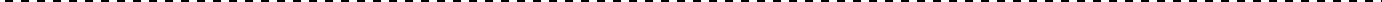 N I M	: Minat	: Alamat	: No. HP	: 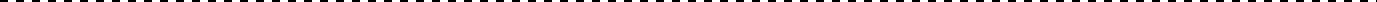 Dengan ini saya mengajukan permhonan Perpanjangan Masa Studi untuk Semester ……………. Tahun Akademik ……………….. Atas perhatian Bapak Dekan kami ucapkan terimakasih.Yogyakarta,(nama mahasiswa)NIMMengetahui,Dosen Pembimbing Akademik,					Dosen Pembimbing Skripsi,(...............................................)	 				(...........................................)			